（上下留白高度相同、以下各行均須置中）國立臺灣師範大學○○學院○○系(所)學程班別 (限在職專班填寫)         碩(博)士論文/技術報告/書面報告/專業實務報告(字型為18之楷書、1.5倍行高)            Continuing Education Program of ○○(字型為14之Times New Roman、1.5倍行高） Department or Graduate Institute of ○○(字型為14之Times New Roman、1.5倍行高）                        College of ○○(字型為14之Times New Roman、1.5倍行高）           National Taiwan Normal University(字型為16之Times New Roman、1.5倍行高）Master’s Thesis/Doctoral Dissertation(字型為16之Times New Roman、1.5倍行高）             (論文中文題目) (字型為18之楷書、1.5倍行高)                    (論文英文題目) (字型為18之Times New Roman、1.5倍行高）       ○○○ （撰者中文姓名）(字型為18之楷書、1.5倍行高) ○○○　（撰者英文姓名）(字型為18之Times New Roman、1.5倍行高）指導教授：○○○ （學位名稱）(字型為18之楷書、1.5倍行高)Advisor：○○○（學位名稱）(字型為18之Times New Roman、1.5倍行高）       中華民國 ○○ 年 ○ 月(字型為18之楷書、1.5倍行高)（英文月） ○○○○(西元年) (字型為18之Times New Roman、1.5倍行高）（上下留白高度相同）論文版面格式指引中文摘要本頁提供台師大華研所論文中外文摘要格式。本頁以標楷體、36點、粗體置中鍵入論文標題，如論文標題過長，則格式同論文封面格式。摘要為段落形式，所有數字使用半形阿拉伯數字。中外文摘要均獨立成頁，以1頁為限。中文摘要置於中文論文標題下，以標楷體、20點、粗體置中鍵入【中文摘要】作為中文摘要標題，或是引用本範例設定之樣式【中英文摘要標題】。在中文摘要標題之下鍵入一空行，在空行之後以標楷體、13點（或引用本範例樣式【論文內文】）鍵入中文摘要內容。摘要內容之下插入一空行，在空行之後以標楷體、13點、粗體鍵入【關鍵詞：】或引用本範例樣式【中英文關鍵詞標題】。在關鍵詞標題之後鍵入一空格，以標楷體、13點鍵入最多5個中文關鍵詞，關鍵詞之間以全形頓號分隔。外文摘要置於外文論文標題下，以該語言Word預設字型、20點、粗體置中鍵入【Abstract】或同義之外文字作為外文摘要標題。在外文摘要標題之下鍵入一空行，在空行之後以該語言Word預設字型、13點鍵入外文摘要內容。摘要內容之下插入一空行，在空行之後以該語言Word預設字型、13點、粗體鍵入【Keywords:】或同義之外文字。在關鍵詞標題之後鍵入一空格，以該語言Word預設字型、13點鍵入最多5個外文關鍵詞，西文關鍵詞之間以半形逗號分隔。關鍵詞：關鍵詞1、關鍵詞2、關鍵詞3、關鍵詞4、關鍵詞5 Guidelines for Thesis FormatAbstractThis document provides a template for TCSL thesis. The abstract of your paper in foreign language should appear hear. The abstract can contain more than one paragraph. Type all numbers as Arabic numerals. The total length of the abstract should not exceed one page. In addition, include at most five keywords of your paper immediately before the abstract.Keywords: Keyword 1, Keyword 2, Keyword 3, Keyword 4, Keyword 5目錄論文內容	1論文格式	2第一節 論文版面格式	2第二節 論文內文格式	2第三節 引用文獻格式	4一、文中引用資料的方式（列出作者和年代）	4二、文末參考文獻之寫法	5 第一層標題	9第一節 第二層標題	9一、第三層標題	9 圖像與表格	9標點符號與空格的處理	11表目錄表 1: ○○○對照表	3表 2: 論文本文格式表	11圖目錄 圖 1: 獲授權圖像實例一	10 圖 2: 重繪圖像實例二	10論文內容論文需包含下列內容，依序為：論文封面（須包括書背）封面頁（同論文封面）口試委員簽名書授權書謝辭中文摘要（關鍵詞）外文摘要（關鍵詞）目錄表目錄圖目錄本文參考文獻（中、外、工具書、網頁）附錄一、二、三論文格式本章將說明台師大華語系論文格式。此格式適用於碩士班及博士班，研究者必須依照此格式編排論文。當使用範本時，請在文字處理器（即微軟™ Word）內選擇“檔案＞另存新檔”以一個新的檔案名稱存檔，然後以有關內容取代各標題及正文。第一節  論文版面格式(一)版面格式：論文請選用A4格式紙張（21 × 29.7公分[8.27 × 11.7英吋]）縱向繕打，版面格式分成三部分：邊界、裝訂邊和頁首頁尾的距離。除上邊界為3.17公分之外，下、左、右邊界均為2.54公分(1英吋)，裝訂邊是靠左位置1公分，頁首、頁尾距離為均為2公分。所有內容，包括正文、圖像、表格等必須置於版面邊界內。(二)頁碼：論文(包括前文和本文)每頁必須包含頁碼。前文包含中外文摘要、目錄、表目錄、圖目錄，頁碼另編，例：i ii iii iv v。正文頁碼從1開始，例12345。頁碼的字元均為14號字，頁下緣置中對齊。(三)頁首：論文本文的奇數頁頁首為「該章標題」，並靠右對齊；偶數頁頁首則為該論文之「中文標題」，並靠左對齊。第二節  論文內文格式論文內文格式分成七部分：章標題、節標題、次小節、論文正文、例句、引文、英文格式和註腳。章標題的字元為25號新細明體、粗體；節標題為20號新細明體、粗體；次小節為16號新細明體、粗體；論文正文為13號標楷體。這四種格式與後段的距離均為0.5列行高。隨頁註(當頁下緣)為10號新細明體；例句為12號標楷體，英文則使用12號Times New Roman字型。詳細說明如下表二-1。表二-1 論文本文格式表論文正文每段首行均自左內縮2字元，其餘行均靠左開始。所有正文必須左右對齊，段與段之間勿加入空白行。引文格式視乎該引文的字數。內容少於40字的引文可直接在句子中引用。該引文「應合併在有關句子當中並以引號括起來」。至於40字或以上的引文，請根據以下指示：將40字或以上的引文以一單行行距的段落顯示，不用加上引號。每行均自左內縮0.63公分(0.25英吋)，靠左對齊。首段之首行不用內縮。如該引文多於一段，第二段及以後段落的首行自左內縮1.26公分(0.5英吋)。在整段引文的結尾標點後加上引用資料出處。(American Psychological Association, 2001, p.292)在引文以後，將段落中其餘內容(如適用)如常以一般內文格式鍵入。詳細情形可參考美國心理學會(American Psychological Association,簡稱APA)所出版的手冊(單元5.13)。第三節  引用文獻格式文獻資料的引用，採取美國心理學會 (American Psychological Association,簡稱 APA) 的格式，詳細情形可參考APA 最新版的手冊。文獻或書目資料，中外文並存時，依中文、日文、西文之順序排列，中文或日文文獻或書目應按作者或編者姓氏筆劃（如為機構亦同）排列，英文則依作者字母次序排列。一、文中引用資料的方式（列出作者和年代）(一)一位作者時張春興（1996）的研究發現…0.50 公分Simpson (1990)的研究發現…(二)多位作者初次引用時林正安、郭一德、田秀景和方明仁（1995）的研究指出…Gavazzi, Goettler, Soloman & McKenry (1994)的研究指出…(三)多位作者再被引用時林正安等人（1995）的研究指出…Gavazzi et al. (1994) 的研究指出…(不同段落再引用時，須列首位作者及年代)Gavazzi et al.的研究指出…(同段落再引用時，不必再列年代)(四)作者為機構時……………。(National Institute of Mental Health, [NIMH], 1991)……………。(NIMH, 1991) (後面再引用時，列簡稱即可)(五)多位作者同姓時　R. D. Luce (1959)和P. A. Luce (1986) 也發現……
(文中有多位作者同姓時，須列出其名字簡稱)(六)同時引用若干位作者時Several studies (Balda, 1980; Kamil, 1988; Pepperbeg & Funk, 1990) 的研究主張…國內一些學者（陳東川，1992；方明一，1995；謝文三，1990；洪一芳，1988）的研究…(七)作者同一年有多篇著作時有數篇研究（張文德，1992a，1992b，1992c；吳武方，1985a，1985b）發現…Several studies (Johnson, 1991a, 1991b, 1991c; Singh, 1983a, 1983b)…(八)引用須標出頁數時…………… （張春興，1996，頁250）。…………… (Lopeg, 1992, p. 300) 。二、文末參考文獻之寫法(一)書籍類（宜列出資料的順序：作者、年代、書名（版數）、出版地點、出版社）1.個人為書本作者Mitchell, T. R., & Larson, J. R., Jr. (1987). People in organizations: An introduction to organizational behavior (3rd ed.). New York: McGraw-Hill.張春興（1996）。教育心理學（修訂版）。台北市：東華。2.機構或團體為出版者Australian Bureau of Statistics. (1991). Estimated resident population by age and sex in statistical local areas, New South Wales, June 1990 (No. 3209).  Canberra, Australian Capital Territory.教育部訓育委員會（1991）。台灣地區國中、高中階段少年犯罪資料分析。台北市：教育部訓育委員會。3.編輯的書本Gibbs, J. T., & Huang, L. N. (Eds.). (1991). Children of color: Psychological interventions with minority youth. San Francisco: Jossey-Bass.楊國樞、文崇一、吳聰賢和李亦園（主編）（1978）。社會及行為科學研究法。台北市：東華。4.書沒有作者或編者Merriam-Webster's collegiate dictionary (10th ed.). (1993). Springfield, MA: Merriam-Webster.總理遺教六講（1976）。台北市：中央文物。5.百科全書中的條目Bergmann, P. G. (1993). Relativity. In The new encyclopedia Britannica (Vol. 26, pp. 501-508). Chicago:  Encyclopedia Britannica.蘇薌雨（1970）成就動機。載於陳雪屏（主編）。雲五社會科學大辭典（第九冊，頁1-2）。台北市：台灣商務。6.收集於書中之文章Dodge, K. A. (1985). Facets of social interaction and assessment of social competence in children. In B. H. Schneider, K. H. Robin, & J. E. Leidingham (Eds.), Children's peer relations: Issues in assessment and intervention (pp. 3-22). New York: Spring-Verlag.黃堅厚（1978） 語義分析法。載於楊國樞等（主編）。社會及行科學研究法上冊（頁 721-740）。台北市：東華。(二)期刊與雜誌類（宜列出資料的順序：作者、年代、篇名、期刊（雜誌）名稱、卷期數、頁數）1.作者一人時Bekerian, D. A. (1993).  In search of the typical eyewitness. American Psychologist. 48, 574-576.郭生玉（1995）。國中學生成敗歸因和學業冒險取向、學習失敗忍受力關係之研究。教育心理學報，28，59-76。2.作者多人時Borman, W. C., Hanson, M. A., Oppler, S. H., Pulakos, E. D., & White, L. A. (1993).  Role of early supervisory experience in supervisor performance. Journal of Applied Psychology, 78, 443-449.王慶福、林幸台和張德崇（1996）。愛情關係發展與適應之評量工具編製。測驗年刊，43，227-239。3.正在印刷的文章作者姓名（印刷中）。論文篇名。期刊名稱。4.雜誌文章Posner, M. I. (1993, October 29). Seeing the mind. Science, 262, 673-674.詹棟樑（1996，10月）。學校與社區發展的結合。教育研究，51，7-9。(三)其他研究報告或論文1.教育資源訊息中心(ERIC)Mead, J. V. (1992). Looking at old photographs: Investigating the teacher tales that novice teachers bring with them (Report No. NCRTL-RR-92-4). East Lansing, MI: National Center for Research on Teacher Learning. (ERIC Document Reproduction Service No. ED346 082)2.研討會發表的報告Lanktree, C., & Briere, J. (1991, January). Early data on the Trauma Symptom Checklist for Children (TSC-C). Paper presented at the meeting of the American Professional Society on the Abuse of Children, San Diego, CA.毛國楠（1996，12月）。教師對四科學生問題情境的情緒反應、效能評估與因應策略的關係之探討。教育心理學教學與研究國際研討會。台北市：國立臺灣師範大學教育心理與輔導學系。3.博士論文摘要微縮膠片的資料Bower, D. L. (1993). Employee assistant programs supervisory referrals: Characteristics of referring and nonreferring supervisors. Dissertation Abstracts International, 54(01), 534B. (University Microfilms No. AAD93-15947)4.博士論文摘要的資料Ross, D. F. (1990). Unconscious transference and mistaken identity: When a witness misidentifies a familiar but innocent person from a lineup (Doctoral dissertation, Cornell University, 1990). Dissertation Abstracts International, 49, Z5055.5.未出版的學位論文Wilfley, D. E. (1989). Interpersonal analyses of bulimia: Normal weight and obese. Unpublished doctoral dissertation, University of Missouri, Columbia.陳美芳（1995）。學生因素與題目因素對國小高年級兒童乘除法應用問題解題影響之研究。台北市：國立臺灣師範大學博士論文（未出版）。(四)錄音帶Costa, P. T., Jr. (Speaker). (1988). Personality, continuity, and changes of adult life (Cassette Recording No. 207-433-88A-B). Washington, DC: American Psychological Association.郭為藩（演講者）（1987）轉型期社會的教育課題。 (教育有聲雜誌錄音帶，No. 4)。台北市：臺灣書店。(五)網路楊永良（1994）。日本的通識教育。通識教育季刊，1（1）。2002年8月17日，取自http://www.ncu.edu.tw/~cage/quarter1/0101/010106.htm。  第一層標題第一層標題，例如「第一章 前言」，使用新細明體、25號、粗體、最小行高22pt、與後段距離0.5列及置中。在編號與標題之間加一空格。第一節  第二層標題第二層標題使用新細明體、20號、粗體、最小行高22pt、與後段距離0.5列及靠左。在編號與標題之間加一空格。一、第三層標題第三層標題使用新細明體、16號、粗體、最小行高22pt、與後段距離0.5列及靠左。在編號與標題之間加一空格。第四層標題的樣式以後的標題格式跟第三層的標題相同。圖像與表格圖像檔案必須為微軟™ Word所支援。建議使用通用圖像檔案格式例如.gif及.jpg。而表格則可以是任何在文字處理器內提供的款式。圖像及表格說明應用標楷體、12點及置中。圖像及表格須分開編號，並加上章的編號。將圖像說明置於圖像之下，將表格說明置於表格之上。如圖像或表格為引用他人說明，請於圖像和表格之下加註完整資料來源。請參考下列圖 四-1為例。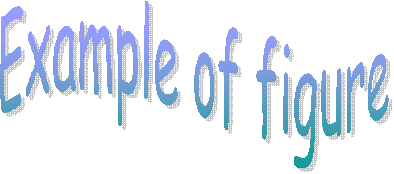 圖三-1：獲授權圖三-2：重繪圖表三-2：論文本文格式表標點符號與空格的處理英文皆為半形逗點、句點、分號、冒號後面空一格，前面不空括弧、單雙引號與字成為一體，空格的處理隨字字元字體行距與前段距離與後段距離章標題25新細明體，粗體，置中22pt00.5列節標題20新細明體，粗體22pt0.5列0.5列次小節16新細明體，粗體22pt0.5列0.5列正文13標楷體22pt00.5列例句12標楷體22pt00.5列引文12標楷體22pt00.5列英文12Times New Roman22pt00.5列註腳10新細明體00圖表標題12標楷體，置中22pt00字元字體行距與前段距離與後段距離章標題25新細明體，粗體22pt00.5列節標題20新細明體，粗體22pt0.5列0.5列次小節16新細明體，粗體22pt0.5列0.5列正文13標楷體22pt00.5列例句12標楷體22pt00.5列引文12標楷體，斜體22pt00.5列英文12Times New Roman22pt00.5列註腳11細明體00